Проект межевания территории муниципального образования 
"Город Архангельск" в границах просп. Московского, ул. Первомайской, 
ул. Рабочей и ул. Октябрят площадью 9,4549 гаОСНОВНАЯ ЧАСТЬ ПРОЕКТА МЕЖЕВАНИЯ ТЕРРИТОРИИ1. Текстовая часть проекта межевания территории1. Перечень и сведения о площади образуемых земельных участков, в том числе возможные способы их образованияПри анализе исходной документации выявлено, что проектируемые земельные участки, расположенные в границах просп. Московского, 
ул. Первомайской, ул. Рабочей и ул. Октябрят, будут сформированы 
в кадастровом квартале 29:22:060412 на территории, в отношении которой подготовлен проект планировки района "Майская горка" муниципального образования "Город Архангельск", утвержденный распоряжением Главы муниципального образования "Город Архангельск" от 20 февраля 2015 года 
№ 425р.В границах данной территории расположены земельные участки 
с кадастровыми номерами 29:22:060412:1, 29:22:060412:9, 29:22:060412:36, 29:22:060412:49, 29:22:060412:72, 29:22:060412:73, 29:22:060412:92, 29:22:060412:3647, 29:22:060412:3650, 29:22:060412:6759, 29:22:060412:6864, 29:22:060412:6865, 29:22:060412:6871, возможно размещение новых объектов капитального строительства.Категория земель: земли населенных пунктов. Площадь территории в границах проекта межевания составляет 9,4549 га. Функциональное назначение территориальной зоны, в границах которой разрабатывается проект межевания территории – зона застройки многоэтажными жилыми домами – Ж4.Формирование проектных границ земельных участков выполнено 
в пределах красных линий с учетом существующей градостроительной ситуации и фактического использования территории, положения границ сформированных земельных участков, зарегистрированных в Едином государственном реестре недвижимости.Перечень и сведения о площади образуемых земельных участков, в том числе возможные способы их образования, представлен в таблице № 1, каталог координат в таблице № 2.Таблица № 1. Перечень и сведения о площади образуемых земельных участковТаблица № 2. Каталог координат2. Перечень и площади образуемых земельных участков, которые будут отнесены к территориям общего пользования или имуществу общего пользования, в том числе в отношении которых предполагается резервирование и (или) изъятие для государственных или муниципальных нуждПеречень и сведения о площади образуемых земельных участков, в том числе возможные способы их образования, представлен в таблице № 3. Каталог координат образуемых земельных участков представлен в таблице № 4.Таблица № 3. Перечень и сведения о площади образуемых земельных участковТаблица № 4. Каталог координат3. Вид разрешенного использования образуемых земельных участков 
в соответствии с проектом планировки территории Виды разрешенного использования образуемых земельных участков 
в соответствии с проектом планировки территории представлены в таблице 
№ 5.Таблица № 5. Вид разрешенного использования образуемых земельных участков4. Целевое назначение лесов, вид (виды) разрешенного использования лесного участка, количественные и качественные характеристики лесного участка, сведения о нахождении лесного участка в границах особо защитных участков лесов Информация о целевом назначении лесов, виде разрешенного использования лесного участка, количественные и качественные характеристики лесного участка, сведения о нахождении лесного участка 
в границах особо защитных участков лесов в данном проекте не отображается 
в связи с отсутствием в границах проектирования лесных участков.5. Сведения о границах территории, в отношении которой утвержден проект межевания, содержащие перечень координат характерных точек этих границ в системе координат, используемой для ведения Единого государственного реестра недвижимостиСведения о границах территории, в отношении которой утвержден проект межевания, содержащие перечень координат характерных точек этих границ 
в системе координат, используемой для ведения Единого государственного реестра недвижимости, приведены в таблице № 6. Координаты характерных точек границ территории, в отношении которой утвержден проект межевания, определяются в соответствии с требованиями к точности определения координат характерных точек границ, установленных в соответствии 
с Градостроительным Кодексом Российской Федерации для территориальных зон.Таблица № 6. Сведения о границах территории, в отношении которой утвержден проект межевания2. Чертежи межевания территорииГрафическая часть основной части проекта межевания территории выполнена в составе следующих чертежей:Чертеж межевания территории с указанием границ образуемых 
и изменяемых земельных участков. Масштаб 1:1000.На чертеже межевания отображены:границы существующих элементов планировочной структуры;красные линии, утвержденные в составе проекта планировки территории (приняты на основании проекта планировки района "Майская горка" муниципального образования "Город Архангельск", утвержденный распоряжением Главы муниципального образования "Город Архангельск" 
от 20 февраля 2015 года № 425р (с изменениями);линии отступа от красных линий в целях определения мест допустимого размещения зданий, строений, сооружений (в соответствии 
с Правилами землепользования и застройки муниципального образования "Город Архангельск" минимальный отступ зданий, строений, сооружений 
от красных линий вновь строящихся или реконструируемых зданий, строений, сооружений должен быть на расстоянии не менее трех метров);границы образуемых и изменяемых земельных участков, условные номера образуемых земельных участков.Границы публичных сервитутов на территории проектирования 
не выявлены.II. МАТЕРИАЛЫ ПО ОБОСНОВАНИЮ ПРОЕКТА МЕЖЕВАНИЯ ТЕРРИТОРИИМатериалы по обоснованию проекта межевания территории включают 
в себя следующий чертеж:Чертеж межевания территории с указанием границ образуемых 
и изменяемых земельных участков (масштаб 1:1000) представлен в приложении № 1 к проекту межевания.Чертеж межевания территории с указанием границ зон с особыми условиями использования территории (масштаб 1:1000) представлен 
в приложении № 2 к проекту межевания.На чертеже межевания показаны границы существующих земельных участков, зоны с особыми условиями использования территории, существующие объекты капитального строительства.Границы территорий объектов культурного наследия на проектируемой территории не выявлены.Границы лесничеств, участковых лесничеств, лесных кварталов, лесотаксационных выделов или частей лесотаксационных выделов 
на проектируемой территории не выявлены.___________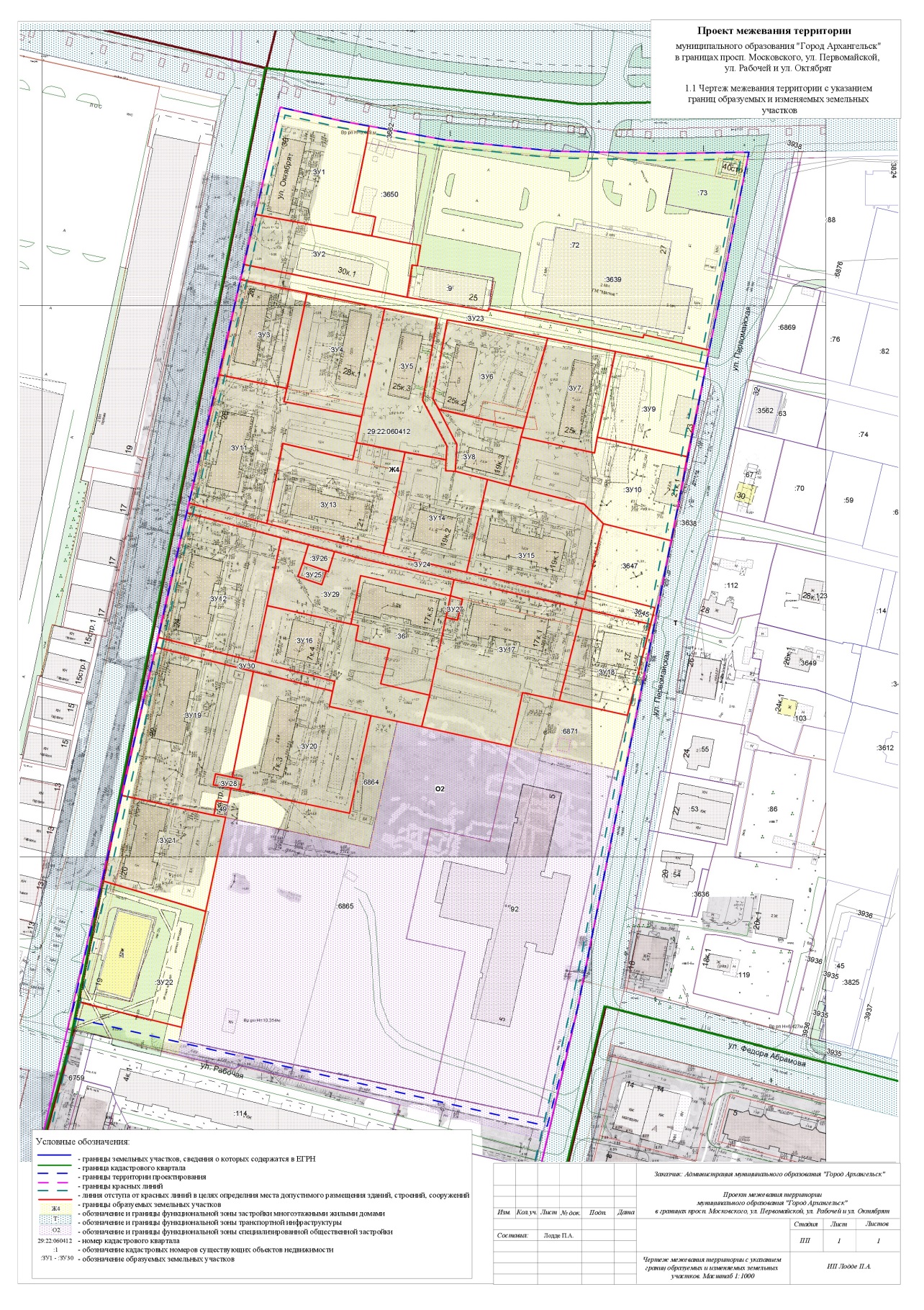 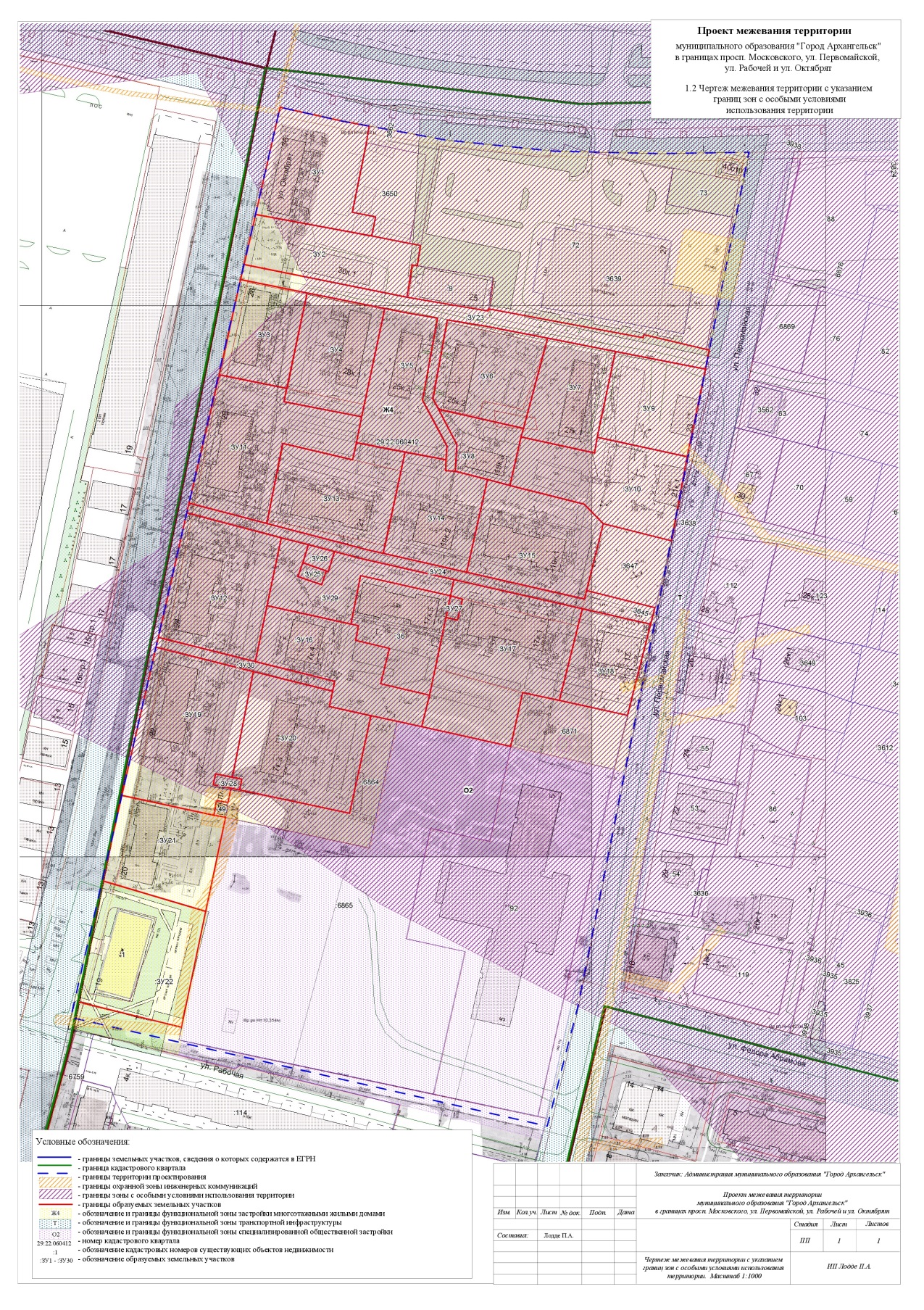 УТВЕРЖДЕНраспоряжением Главыгородского округа"Город Архангельск"от 18 мая 2022 г. № 2798рПроектируемый земельный участок, обозначениеПроектная площадь, кв.мАдрес земельного участкаСпособ образования29:22:060412:ЗУ12 172Архангельская область, г. Архангельск, территориальный округ Майская горка, 
ул. Октябрят, д.30Образование земельного участка из земель, находящегося в государственной или муниципальнойсобственности29:22:060412:ЗУ21 800Архангельская область, г. Архангельск, территориальный округ Майская горка, ул. Октябрят, д.30, корп.1Образование земельного участка из земель, находящегося в государственной или муниципальнойсобственности29:22:060412:ЗУ31 376Архангельская область, г. Архангельск, территориальный округ Майская горка, ул. Октябрят, д.28Образование земельного участка из земель, находящегося в государственной или муниципальнойсобственности29:22:060412:ЗУ41 812Архангельская область, 
г. Архангельск, территориальный округ Майская горка, ул. Октябрят, д.28, корп.1Образование земельного участка из земель, находящегося в государственной или муниципальнойсобственности29:22:060412:ЗУ51 802Архангельская область, г. Архангельск, территориальный округ Майская горка, 
ул. Первомайская, д.25, корп.3Образование земельного участка из земель, находящегося в государственной или муниципальнойсобственности29:22:060412:ЗУ61 846Архангельская область, г. Архангельск, территориальный округ Майская горка, 
ул. Первомайская, д.25, корп.2Образование земельного участка из земель, находящегося в государственной или муниципальнойсобственности29:22:060412:ЗУ71 523Архангельская область, г. Архангельск, территориальный округ Майская горка, 
ул. Первомайская, д.25, корп.1Образование земельного участка из земель, находящегося в государственной или муниципальнойсобственности29:22:060412:ЗУ8791Архангельская область, г. Архангельск, территориальный округ Майская горка, ул. Первомайская, д.19, корп.3Образование земельного участка из земель, находящегося в государственной или муниципальнойсобственности29:22:060412:ЗУ91 676Архангельская область, г. Архангельск, территориальный округ Майская горка,
ул. Первомайская, д.23Образование земельного участка из земель, находящегося в государственной или муниципальнойсобственности29:22:060412:ЗУ102 361Архангельская область,
 г. Архангельск, территориальный округ Майская горка, 
ул. Первомайская, д.21, корп.1Образование земельного участка из земель, находящегося в государственной или муниципальнойсобственности29:22:060412:ЗУ112 767Архангельская область, г. Архангельск, территориальный округ Майская горка, ул. Октябрят, д.26Образование земельного участка из земель, находящегося в государственной или муниципальнойсобственности29:22:060412:ЗУ122 586Архангельская область, г. Архангельск, территориальный округ Майская горка, ул. Октябрят, д.24Образование земельного участка из земель, находящегося в государственной или муниципальнойсобственности29:22:060412:ЗУ132 259Архангельская область, г. Архангельск, территориальный округ Майская горка, 
ул. Первомайская, д.21Образование земельного участка из земель, находящегося в государственной или муниципальнойсобственности29:22:060412:ЗУ141 769Архангельская область, г. Архангельск, территориальный округ Майская горка, 
ул. Первомайская, д.19, корп.2Образование земельного участка из земель, находящегося в государственной или муниципальнойсобственности29:22:060412:ЗУ152 312Архангельская область, г. Архангельск, территориальный округ Майская горка, 
ул. Первомайская, д.19, корп.1Образование земельного участка из земель, находящегося в государственной или муниципальнойсобственности29:22:060412:ЗУ162 017Архангельская область, г. Архангельск, территориальный округ Майская горка, 
ул. Первомайская, д.7, корп.4Образование земельного участка из земель, находящегося в государственной или муниципальнойсобственности29:22:060412:ЗУ173 521Архангельская область, г. Архангельск, территориальный округ Майская горка, 
ул. Первомайская, д.17, корп.1Образование земельного участка из земель, находящегося в государственной или муниципальнойсобственности29:22:060412:ЗУ181 355Архангельская область, г. Архангельск, территориальный округ Майская горка, 
ул. Первомайская, д.17Образование земельного участка из земель, находящегося в государственной или муниципальнойсобственности29:22:060412:ЗУ193 111Архангельская область, . Архангельск, территориальный округ Майская горка, ул. Октябрят, д.22Образование земельного участка из земель, находящегося в государственной или муниципальнойсобственности29:22:060412:ЗУ202 803Архангельская область, г. Архангельск, территориальный округ Майская горка, 
ул. Первомайская, д.7, корп.3Образование земельного участка из земель, находящегося в государственной или муниципальнойсобственности29:22:060412:ЗУ212 013Архангельская область, г. Архангельск, территориальный округ Майская горка, ул. Октябрят, д.20Образование земельного участка из земель, находящегося в государственной или муниципальнойсобственности29:22:060412:ЗУ222 662Архангельская область, г. Архангельск, территориальный округ Майская горка, ул. Рабочая, д.19Образование земельного участка путем перераспределения земельного участка с кадастровым номером 29:22:060412:1 и земель государственной собственностиПроектируемый земельный участок, обозначениеСистема координат МСК-29Система координат МСК-29Проектируемый земельный участок, обозначениеКоординатыКоординатыПроектируемый земельный участок, обозначениеXY29:22:060412:ЗУ1650654,39650649,20650647,32650639,89650608,05650606,35650597,65650605,37650654,392523194,802523223,182523235,592523234,662523229,402523240,102523238,632523185,572523194,8029:22:060412:ЗУ2650605,37650597,65650594,94650594,21650584,93650585,21650570,49650582,48650605,372523185,572523238,632523255,802523260,942523259,902523257,482523255,752523181,212523185,5729:22:060412:ЗУ3650575,60650570,69650527,10650532,07650575,602523179,832523210,332523202,762523171,832523179,8329:22:060412:ЗУ4650570,69650565,02650515,54650521,03650570,692523210,332523245,852523237,252523201,622523210,3329:22:060412:ЗУ5650565,02650563,55650561,56650524,07650503,72650497,50650500,32650503,70650515,54650565,022523245,852523254,852523270,002523264,632523276,492523276,332523257,602523235,302523237,252523245,8529:22:060412:ЗУ6650560,92650558,75650554,39650513,11650520,22650524,94650560,922523274,462523291,872523320,362523310,982523272,122523269,352523274,4629:22:060412:ЗУ7650554,39650549,52650510,35650503,20650509,17650513,11650554,392523320,362523351,392523344,632523343,672523309,992523310,982523320,3629:22:060412:ЗУ8650520,22650513,11650509,17650486,97650489,32650492,46650504,55650520,222523272,122523310,982523309,992523305,812523295,492523280,712523280,992523272,1229:22:060412:ЗУ9650549,52650543,11650503,12650510,35650549,522523351,392523392,592523385,792523344,632523351,3929:22:060412:ЗУ10650510,35650503,12650464,73650471,31650479,82650486,97650509,17650503,20650510,352523344,632523385,792523380,172523348,852523339,852523305,812523309,992523343,672523344,6329:22:060412:ЗУ11650532,07650527,10650521,03650515,54650503,70650495,88650502,11650465,55650473,41650532,072523171,832523202,762523201,622523237,252523235,302523233,892523201,792523196,012523160,342523171,8329:22:060412:ЗУ12650468,99650459,27650428,33650402,76650412,03650468,992523159,452523202,842523197,512523193,152523148,772523159,4529:22:060412:ЗУ13650502,11650495,88650503,70650500,32650454,03650455,53650465,55650502,112523201,792523233,892523235,302523257,602523249,392523241,312523196,012523201,7929:22:060412:ЗУ14650500,32650497,50650492,57650492,46650489,32650446,91650454,03650500,322523257,602523276,332523276,292523280,712523295,492523287,622523249,392523257,6029:22:060412:ЗУ15650489,32650486,97650479,82650471,31650440,72650436,83650446,91650489,322523295,492523305,812523339,852523348,852523342,422523341,632523287,622523295,4929:22:060412:ЗУ16650421,42650420,85650414,13650411,07650394,91650390,56650376,18650378,13650380,25650383,69650390,70650395,19650402,76650428,33650421,422523235,922523239,392523238,382523253,852523250,492523272,922523269,882523258,892523246,612523227,592523228,812523229,612523193,152523197,512523235,9229:22:060412:ЗУ17650435,96650443,37650432,40650390,49650393,36650368,76650376,18650390,56650426,09650425,05650434,61650435,962523280,682523282,032523340,852523331,982523315,152523310,632523269,882523272,922523279,002523284,322523286,252523280,6829:22:060412:ЗУ18650432,40650426,59650384,88650390,49650432,402523340,852523372,082523363,152523331,982523340,8529:22:060412:ЗУ19650407,57650398,22650349,95650351,20650346,16650345,00650338,46650339,15650332,40650339,79650407,572523147,802523192,442523184,762523177,042523176,172523184,282523183,232523177,882523177,012523134,862523147,8029:22:060412:ЗУ20650380,25650335,68650344,33650349,23650349,95650398,22650390,70650383,69650380,252523246,612523238,612523188,262523189,082523184,762523192,442523228,812523227,592523246,6129:22:060412:ЗУ21650339,79650332,40650331,71650288,73650300,76650339,792523134,862523177,012523182,372523174,952523127,632523134,8629:22:060412:ЗУ22650300,76650288,73650235,78650245,00650245,49650300,762523127,632523174,952523165,952523121,002523118,512523127,63Проектируемый земельный участок, обозначениеПроектная площадь, кв.мАдрес земельного участкаСпособ образования29:22:060412:ЗУ231 992Архангельская область, 
г. Архангельск, территориальный округ Майская горкаОбразование земельного участка из земель, находящегося в государственной или муниципальнойсобственности29:22:060412:ЗУ241 097Архангельская область, 
г. Архангельск, территориальный округ Майская горкаОбразование земельного участка из земель, находящегося в государственной или муниципальнойсобственности29:22:060412:ЗУ2575Архангельская область, 
г. Архангельск, территориальный округ Майская горкаОбразование земельного участка из земель, находящегося в государственной или муниципальнойсобственности29:22:060412:ЗУ26111Архангельская область, 
г. Архангельск, территориальный округ Майская горкаОбразование земельного участка из земель, находящегося в государственной или муниципальнойсобственности29:22:060412:ЗУ2755Архангельская область, 
г. Архангельск, территориальный округ Майская горкаОбразование земельного участка из земель, находящегося в государственной или муниципальнойсобственности29:22:060412:ЗУ2861Архангельская область, 
г. Архангельск, территориальный округ Майская горкаОбразование земельного участка из земель, находящегося в государственной или муниципальнойсобственности29:22:060412:ЗУ291 326Архангельская область, 
г. Архангельск, территориальный округ Майская горкаОбразование земельного участка из земель, находящегося в государственной или муниципальнойсобственности29:22:060412:ЗУ30378Архангельская область, 
г. Архангельск, территориальный округ Майская горкаОбразование земельного участка из земель, находящегося в государственной или муниципальнойсобственностиПроектируемый земельный участок, обозначениеСистема координат МСК-29Система координат МСК-29Проектируемый земельный участок, обозначениеКоординатыКоординатыПроектируемый земельный участок, обозначениеXY29:22:060412:ЗУ23650582,48650570,49650565,68650566,66650556,24650557,66650552,10650551,85650543,11650549,52650554,39650558,75650560,92650524,94650504,55650492,46650492,57650497,50650503,72650524,07650561,56650563,55650565,02650570,69650575,60650582,482523181,212523255,752523292,862523292,962523363,762523364,012523392,522523393,962523392,592523351,392523320,362523291,872523274,462523269,352523280,992523280,712523276,292523276,332523276,492523264,632523270,002523254,852523245,852523210,332523179,832523181,2129:22:060412:ЗУ24650473,41650465,55650455,53650454,03650446,91650436,83650440,72650434,15650426,59650432,40650443,37650451,11650454,01650456,66650459,27650468,99650473,412523160,342523196,012523241,312523249,392523287,622523341,632523342,422523373,752523372,082523340,852523282,032523240,452523227,262523215,252523202,842523159,452523160,3429:22:060412:ЗУ25650448,38650445,07650438,73650442,03650448,382523213,032523223,852523221,982523211,062523213,0329:22:060412:ЗУ26650456,66650454,01650444,79650445,07650448,38650456,662523215,252523227,262523224,742523223,852523213,032523215,2529:22:060412:ЗУ27650435,96650434,61650425,05650426,09650435,962523280,682523286,252523284,322523279,002523280,6829:22:060412:ЗУ28650351,20650349,95650349,23650344,33650345,00650346,16650351,202523177,042523184,762523189,082523188,262523184,282523176,172523177,0429:22:060412:ЗУ29650459,27650456,66650448,38650442,03650438,73650445,07650444,79650454,01650451,11650443,37650435,96650443,55650421,42650428,33650459,272523202,842523215,252523213,032523211,062523221,982523223,852523224,742523227,262523240,452523282,032523280,682523239,502523235,922523197,512523202,8429:22:060412:ЗУ30650412,03650402,76650395,19650390,70650398,22650407,57650412,032523148,772523193,152523229,612523228,812523192,442523147,802523148,77Проектируемый земельный участок, обозначениеПроектный вид разрешенного использования29:22:060412:ЗУ1Малоэтажная многоквартирная жилая застройка (2.1.1)29:22:060412:ЗУ2Малоэтажная многоквартирная жилая застройка (2.1.1)29:22:060412:ЗУ3Малоэтажная многоквартирная жилая застройка (2.1.1)29:22:060412:ЗУ4Малоэтажная многоквартирная жилая застройка (2.1.1)29:22:060412:ЗУ5Малоэтажная многоквартирная жилая застройка (2.1.1)29:22:060412:ЗУ6Малоэтажная многоквартирная жилая застройка (2.1.1)29:22:060412:ЗУ7Малоэтажная многоквартирная жилая застройка (2.1.1)29:22:060412:ЗУ8Малоэтажная многоквартирная жилая застройка (2.1.1)29:22:060412:ЗУ9Малоэтажная многоквартирная жилая застройка (2.1.1)29:22:060412:ЗУ10Малоэтажная многоквартирная жилая застройка (2.1.1)29:22:060412:ЗУ11Малоэтажная многоквартирная жилая застройка (2.1.1)29:22:060412:ЗУ12Малоэтажная многоквартирная жилая застройка (2.1.1)29:22:060412:ЗУ13Малоэтажная многоквартирная жилая застройка (2.1.1)29:22:060412:ЗУ14Малоэтажная многоквартирная жилая застройка (2.1.1)29:22:060412:ЗУ15Малоэтажная многоквартирная жилая застройка (2.1.1)29:22:060412:ЗУ16Малоэтажная многоквартирная жилая застройка (2.1.1)29:22:060412:ЗУ17Малоэтажная многоквартирная жилая застройка (2.1.1)29:22:060412:ЗУ18Малоэтажная многоквартирная жилая застройка (2.1.1)29:22:060412:ЗУ19Малоэтажная многоквартирная жилая застройка (2.1.1)29:22:060412:ЗУ20Малоэтажная многоквартирная жилая застройка (2.1.1)29:22:060412:ЗУ21Малоэтажная многоквартирная жилая застройка (2.1.1)29:22:060412:ЗУ22Многоэтажная жилая застройка (высотная застройка) (2.6)29:22:060412:ЗУ23Благоустройство территории (12.0.2); Улично-дорожная сеть (12.0.1)29:22:060412:ЗУ24Благоустройство территории (12.0.2); Улично-дорожная сеть (12.0.1)29:22:060412:ЗУ25Благоустройство территории (12.0.2); Коммунальное обслуживание (3.1)29:22:060412:ЗУ26Благоустройство территории (12.0.2); Улично-дорожная сеть (12.0.1)29:22:060412:ЗУ27Благоустройство территории (12.0.2); Коммунальное обслуживание (3.1)29:22:060412:ЗУ28Благоустройство территории (12.0.2); Коммунальное обслуживание (3.1)29:22:060412:ЗУ29Благоустройство территории (12.0.2)29:22:060412:ЗУ30Благоустройство территории (12.0.2); Улично-дорожная сеть (12.0.1)Номер точкиСистема координат МСК-29Система координат МСК-29Номер точкиКоординатыКоординатыНомер точкиXY123456789101112131650649,34650649,20650642,50650642,32650639,30650639,26650639,96650639,98650642,13650251,31650197,30650238,30650654,39650649,342523222,302523223,172523269,942523271,712523318,852523320,622523367,862523368,752523408,572523345,542523333,852523115,492523194,802523222,30ПРИЛОЖЕНИЕ № 1к проекту межевания территории муниципального образования "Город Архангельск" в границах 
просп. Московского, ул. Первомайской, 
ул. Рабочей и ул. Октябрят площадью 9,4549 гаПРИЛОЖЕНИЕ № 2к проекту межевания территории муниципального образования "Город Архангельск" в границах 
просп. Московского, ул. Первомайской, 
ул. Рабочей и ул. Октябрят площадью 9,4549 га